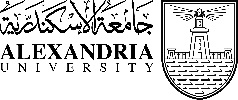      كلية/معهدإستمارة توافق مقترح الخطة البحثية لرسائل الماجستير والدكتوراه مع الخطة الإستراتيجية للعلوم والتكنولوجيا والإبتكار 2030 أولاً:المسار الثاني في المحور: ----------------------------المشروع /الدراسة  :-------------------------- مسلسل المشروع/ الدراسة ------  الجهة التي إقترحت المشروع --------------------------كود المشروع /الدراسة--------------------------عنوان مقترح الخطة البحثية (البروتوكول):---------------------------------------------ثانياً :في حال عدم إدراج مقترح الخطة البحثية لرسائل الماجستير والدكتوراه ضمن الــ 648 مشروعا دراسة في الثلاث عشر محوراً للمسار الثاني لإستراتيجية العلوم والتكنولوجيا والإبتكار ( 2030) تستوفي هذه الإستمارة مع الإشارة بوضوح أن مقترح الخطة البحثية لرسالة الماجستير والدكتوراه لم يدرج في المشروعات والدراسات للمحاور المختلفة بالمسار الثاني مع إقتراح أن يضاف مشروع أو دراسة جديدة مع تحديد المحور الذي تندرج تحته مقترح الخطة البحثية (البروتوكول) وذلك لرفع الأمر إلي وزارة التعليم العالي والبحث العلمي بالتوصية بإدراجها ضمن الدراسات والمشروعات لمحاور المسار الثاني مع تحديد الجهة المستفيدة.المشرفون:                                                  التوقيع:                                      إسم الطالب:الإسم :                                                                                                            التوقيع:الإسم :                                                  الإسم :                                                                                              يعتمد رئيس مجلس القسمالإسم: التوقيع:           